Hakemus vastaanotettu: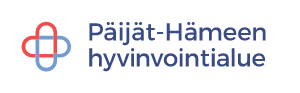 Vastaanottaja: LAPSIPERHEIDEN KOTIPALVELUN HAKEMUSAsiakkaan nimi ja henkilötunnusOsoite ja puhelinnumeroLasten nimet: Lasten nimet: Perheen / vanhempien lyhyt kuvaus arjesta ja tuen tarpeesta. Kerro mihin toivotte apua? Asiakkaan allekirjoitus:Perheen / vanhempien lyhyt kuvaus arjesta ja tuen tarpeesta. Kerro mihin toivotte apua? Asiakkaan allekirjoitus:Työntekijän (esim. terveydenhoitajan, psykologin, sosiaalityöntekijän) näkemys ja huomiot perheen tilanteesta: Työntekijän nimi ja yhteystiedot:Työntekijän (esim. terveydenhoitajan, psykologin, sosiaalityöntekijän) näkemys ja huomiot perheen tilanteesta: Työntekijän nimi ja yhteystiedot:Lisätietoja, muuta huomioitavaa: Lisätietoja, muuta huomioitavaa: LÄHETÄ LOMAKE:Päijät Sote, lapsiperheiden kotipalvelu Lahden perhekeskus, Aleksanterinkatu 11, 15110 LahtiLÄHETÄ LOMAKE:Päijät Sote, lapsiperheiden kotipalvelu Lahden perhekeskus, Aleksanterinkatu 11, 15110 LahtiLAPSIPERHEIDEN ARJEN TUEN PALVELUIDEN PALVELUNUMERO 044 780 1163MAANANTAI, KESKIVIIKKO JA PERJANTAI KLO 11.00-12.00 